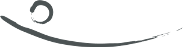 Eva-Maria Spieß FELDENKRAIS® Practitioner FVD                                              FortbildungsorganisationVerbindliche Anmeldungzur Fortbildung mit Dr. Robert Schleip in Frankfurt am Main vom 31.07. – 01.08. 2023 „Die Rolle der Faszien in der Arbeit mit Narben, Adhäsionen und kollagenen Versteifungen“Bitte ausgefüllt per E-Mail an Eva-Maria Spieß, feldenkrais@ems-feldenkrais.de oder per Post zurücksenden (siehe Ausschreibung)Vorname:                                                                Nachname: 	        				Straße:PLZ/Ort:Tel./Mobil:Email: 		Beruf:	Vorerfahrungen:Vom Workshop erfahren durch:Sonstiges:Nach erfolgter, schriftlicher Anmeldung erhalten Sie eine Anmeldebestätigung.Weiterhin ca.14 Tage vor der Veranstaltung eine E-Mail mit Informationen zu evtl. benötigten Arbeitsmaterialien, Organisation, Anreise, Ich nehme auf eigene Verantwortung teil und weiß, dass der Veranstalter für Personen- und       Sachschäden keine Haftung übernimmt. Die Anmelde-, Teilnahme-, sowie Stornobedingungen       sind mir bekannt.Ich bestätige, dass mir die Konditionen und Teilnahmebedingungen bekannt sind.Unverbindliche Abfrage:Ich wäre im Falle einer situationsbedingten Wandlung von Präsenz in Online (via Zoom), an einer Teilnahme interessiert: (Bereits angemeldete Teilnehmer*innen haben Vorrang)Ja     					Nein					VielleichtEine handschriftliche Unterschrift ist nicht erforderlich